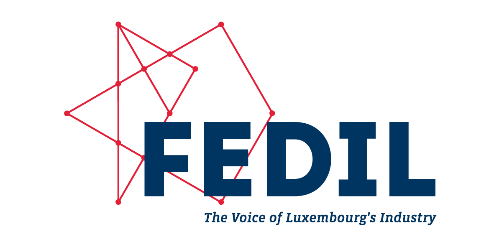 ABSCHLUSSQUITTUNGHiermit bestätigt der/die Unterzeichnete(r) … , geboren am … in … ,dass die Gesellschaft … mit Geschäftssitz in … , im luxemburgischen Handels- und Gesellschaftsregister unter der Nummer B… eingetragen, alle Verpflichtungen hinsichtlich der Beendigung des Arbeitsvertrages vom … erfüllt hat.
Der/die Unterzeichnete(r) bestätigt, folgende Beträge erhalten zu haben: (an die jeweilige Situation anzupassen)die Gehaltsabrechnung in Höhe von … €;die Ausgleichszahlung für nicht in Anspruch genommene Urlaubstage in Höhe von … €;die Abfindungszahlung in Höhe von … € (wenn vertraglich vereinbart oder rechtlich vorgesehen);sonstige Zahlungen hinsichtlich der Beendigung des Arbeitsvertrages.Der/die Unterzeichnete(r) bestätigt ebenfalls ein Arbeitszeugnis gemäß Artikel L. 125-6. des Arbeitsgesetzbuches erhalten zu haben (falls vom Arbeitnehmer angefragt).Dieses Dokument ist als Abschlussquittung im Sinne von Artikel L. 125-5. des Arbeitsgesetzbuches anzusehen und kann per eingeschriebenem Brief binnen drei (3) Monaten ab ihrer Unterzeichnung denunziert werden. Der Einspruch muss kurz begründet sein und die beanspruchten Rechte angeben.Ausgefertigt in zwei Exemplaren, von denen jede Partei eine Kopie erhalten hat, und unterschrieben am … in … .(Um gegenüber dem Arbeitgeber entlastende Wirkung zu haben, muss sich vor der Unterschrift des Arbeitnehmers die handschriftliche Formulierung "pour solde de tout compte" befinden).							_______________________Unterschrift des Arbeitnehmers